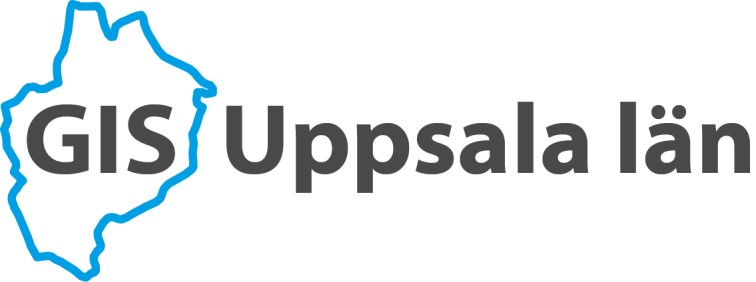 Verksamhetsplan för 2024GIS-föreningen ska verka för att främja utveckling och användning av geodata och GIS inom Uppsala län. Föreningen ska sprida information till och förmedla erfarenheter mellan medlemmarna. Föreningen ska för att uppnå sina syften:Hålla årsmöte 21 mars med föredrag om utvecklingen med drönarflygzoner i U-space och Region Uppsalas GIS-verksamhetLeda ett erfarenhetsutbyte om drönareArrangera ett studiebesök/fältdag drönareOrdna ett seminarium om AI och automatisering med externa föredragshållareBjuda in till regelbundna digitala träffarTa fram en ny webbplats med bearbetat innehåll